Государственное бюджетное общеобразовательное учреждение                                                     Центр образования № 170                                                                                                       Колпинского района Санкт-ПетербургаГеометрияПромежуточная аттестация за 8-й класс.Форма-итоговая контрольная работа.ВАРИАНТ №1Ответом на задания 1 — 11 является целое число или конечная десятичная дробь. Ответ следует записать в бланк ответов №1 справа от номера выполняемого задания, начиная с первой клеточки. Каждую цифру, знак минус и десятичную запятую пишите в отдельной клеточке в соответствии с приведенными в бланке образцами. Единицы измерений писать не нужно.ВАРИАНТ №2Ответом на задания 1 — 11 является целое число или конечная десятичная дробь. Ответ следует записать в бланк ответов №1 справа от номера выполняемого задания, начиная с первой клеточки. Каждую цифру, знак минус и десятичную запятую пишите в отдельной клеточке в соответствии с приведенными в бланке образцами. Единицы измерений писать не нужно.ОБСУЖДЕНОна МО учителей ______________ ГБОУ Центра образования № 170Колпинского района Санкт-Петербурга         протокол   №    от    2019 г.ПРИНЯТО Решением педагогического советаГБОУ Центра образования № 170Колпинского района Санкт-Петербурга         протокол №    от   2019 г.Председатель педагогического совета_____________________        К.В.ЛевшинУТВЕРЖДАЮДиректор ГБОУ Центра образования  № 170Колпинского районаСанкт-Петербурга______________  К.В.Левшин Приказ №   от  .2019 г.1В треугольнике ABC угол C равен 90°, AC = 1, tg A= . Найдите AB.В треугольнике ABC угол C равен 90°, AC = 1, tg A= . Найдите AB.В треугольнике ABC угол C равен 90°, AC = 1, tg A= . Найдите AB.2В трапеции ABCD известно, что AB=CD , AC=AD и ∠ABC=97°. Найдите угол CAD. Ответ дайте в градусах.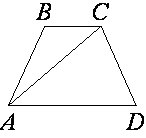 3К окружности с центром в точке O проведены касательная AB и секущая AO. Найдите радиус окружности, если AB=12, AO=15.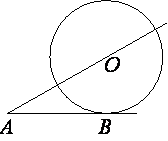 4Центральный угол AOB опирается на хорду АВ так, что угол ОАВ равен 60°. Найдите длину хорды АВ, если радиус окружности равен 5.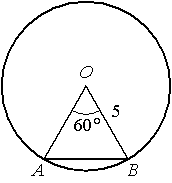 5Отрезки AC и BD — диаметры окружности с центром O. Угол ACB равен 57°. Найдите угол AOD. Ответ дайте в градусах.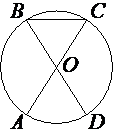 6Найдите площадь треугольника, изображённого на рисунке.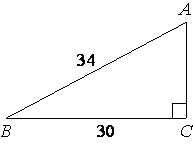 7Площадь ромба равна 10, а периметр равен 20. Найдите высоту ромба.Площадь ромба равна 10, а периметр равен 20. Найдите высоту ромба.Площадь ромба равна 10, а периметр равен 20. Найдите высоту ромба.8В треугольнике ABC отмечены середины M и N сторон BC и AC соответственно. Площадь треугольника CNM  равна 19. Найдите площадь четырёхугольника ABMN.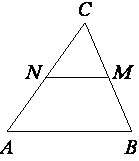 9Площадь одной клетки равна 1. Найдите площадь фигуры, изображённой на рисунке.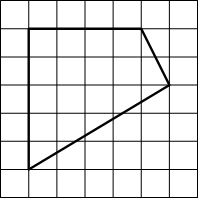 10Сколько спиц в колесе, если угол между соседними спицами равен 36°?Сколько спиц в колесе, если угол между соседними спицами равен 36°?Сколько спиц в колесе, если угол между соседними спицами равен 36°?11Картинка имеет форму прямоугольника со сторонами 10 см и 20 см. Её наклеили на белую бумагу так, что вокруг картинки получилась белая окантовка одинаковой ширины. Площадь, которую занимает картинка с окантовкой, равна 336 см2. Какова ширина окантовки? Ответ дайте в сантиметрах.Картинка имеет форму прямоугольника со сторонами 10 см и 20 см. Её наклеили на белую бумагу так, что вокруг картинки получилась белая окантовка одинаковой ширины. Площадь, которую занимает картинка с окантовкой, равна 336 см2. Какова ширина окантовки? Ответ дайте в сантиметрах.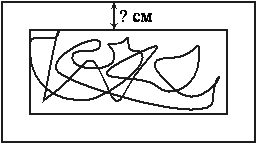 1В треугольнике ABC угол C равен 90°, AC = 8, tg A =  . Найдите AB.В треугольнике ABC угол C равен 90°, AC = 8, tg A =  . Найдите AB.В треугольнике ABC угол C равен 90°, AC = 8, tg A =  . Найдите AB.2В трапеции ABCD известно, что AB=CD , AC=AD и ∠ABC=98°. Найдите угол CAD. Ответ дайте в градусах.3К окружности с центром в точке O проведены касательная AB и секущая AO. Найдите радиус окружности, если AB=15, AO=17.4Центральный угол AOB опирается на хорду АВ так, что угол ОАВ равен 60°. Найдите длину хорды АВ, если радиус окружности равен 7.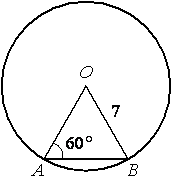 5Отрезки AC и BD — диаметры окружности с центром O. Угол ACB равен 59°. Найдите угол AOD. Ответ дайте в градусах.6Найдите площадь треугольника, изображённого на рисунке.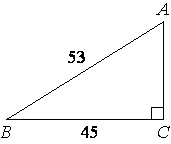 7Площадь ромба равна 10, а периметр равен 20. Найдите высоту ромба.Площадь ромба равна 10, а периметр равен 20. Найдите высоту ромба.Площадь ромба равна 10, а периметр равен 20. Найдите высоту ромба.8В треугольнике ABC отмечены середины M и N сторон BC и AC соответственно. Площадь треугольника CNM  равна 31. Найдите площадь четырёхугольника ABMN.9Площадь одной клетки равна 1. Найдите площадь фигуры, изображённой на рисунке. 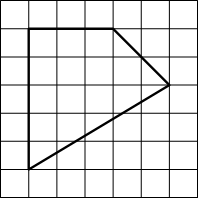 10Сколько спиц в колесе, если угол между соседними спицами равен 9°?Сколько спиц в колесе, если угол между соседними спицами равен 9°?Сколько спиц в колесе, если угол между соседними спицами равен 9°?11Картинка имеет форму прямоугольника со сторонами 10 см и 20 см. Её наклеили на белую бумагу так, что вокруг картинки получилась белая окантовка одинаковой ширины. Площадь, которую занимает картинка с окантовкой, равна 504 см2. Какова ширина окантовки? Ответ дайте в сантиметрах..Картинка имеет форму прямоугольника со сторонами 10 см и 20 см. Её наклеили на белую бумагу так, что вокруг картинки получилась белая окантовка одинаковой ширины. Площадь, которую занимает картинка с окантовкой, равна 504 см2. Какова ширина окантовки? Ответ дайте в сантиметрах..